ПОСТАНОВЛЕНИЕ21 декабря 2018 года  № 57Об утверждении порядка разработки и утверждения административных регламентов исполнения муниципальных функций Администрацией сельского поселения Алькинский сельсовет муниципального района Салаватский район Республики БашкортостанВ соответствии с Федеральными законами от  №131-ФЗ «Об общих принципах организации местного самоуправления в Российской Федерации», от  №210-ФЗ «Об организации предоставления государственных и муниципальных услуг», уставом сельского поселения Алькинский сельсовет муниципального района Салаватский район Республики Башкортостан ПОСТАНОВЛЯЮ: 1.Утвердить порядок разработки и утверждения административных регламентов исполнения муниципальных функций Администрацией сельского поселения Алькинский сельсовет муниципального района Салаватский район Республики Башкортостан согласно приложению. 2. Настоящее Постановление обнародовать на информационном стенде в здании администрации сельского поселения Алькинский сельсовет муниципального района Салаватский район Республики Башкортостан по адресу: Республика Башкортостан, Салаватский район, с.Алькино, ул.Кольцевая, 6 и разместить на информационном сайте Администрации сельского поселения Алькинский сельсовет муниципального района Салаватский район Республики Башкортостан по адресу: http://cp-alkino.ru. 3. Контроль за исполнением настоящего Постановления оставляю за собой. Приложение к Постановлению администрации сельского поселения Алькинский сельсовет муниципального района Салаватский районРеспублики Башкортостан от  21 декабря 2019 года № 57 Порядок разработки и утверждения административных регламентов исполнения муниципальных функций Администрацией сельского поселения Алькинский сельсовет муниципального района Салаватский район Республики БашкортостанI. Общие положения1. Настоящий Порядок определяет требования к разработке Администрацией сельского поселения Алькинский сельсовет Республики Башкортостан, (далее – Администрация) и утверждению административных регламентов по исполнению муниципального контроля осуществления муниципальной функции (далее - административные регламенты) постановлением Администрации.Административным регламентом является нормативный правовой акт Администрации, уполномоченной на исполнение муниципальных функций по осуществлению муниципального контроля на территории сельского поселения Алькинский сельсовет (далее – исполнительный орган), устанавливающий сроки и последовательность административных процедур (действий), осуществляемых Администрацией в процессе осуществления муниципального контроля, который полностью или частично осуществляется в соответствии с положениями Федерального закона «По защите прав юридических лиц и индивидуальных предпринимателей при осуществлении государственного контроля (надзора) и муниципальный контроль».  Административный регламент также устанавливает порядок взаимодействия между структурными подразделениями и их должностными лицами, между органами и физическими или юридическими лицами, индивидуальными предпринимателями, их уполномоченными представителями, иными органами государственной власти и органами местного самоуправления,  учреждениями и организациями в процессе осуществления муниципального контроля.2. Административный регламент разрабатывается управляющим делами Администрации и утверждается постановлением Администрации, если иное не установлено законодательством.3. При разработке административных регламентов Администрация предусматривает оптимизацию (повышение качества) осуществления муниципального контроля, в том числе:а) упорядочение административных процедур и административных действий;б) устранение избыточных административных процедур и административных действий;в) сокращение срока исполнения муниципальной функции, а также срока выполнения отдельных административных процедур (действий) в рамках исполнения муниципальной функции. Администрация, осуществляющая подготовку административного регламента, может установить в административном регламенте сокращенные сроки исполнения муниципальной функции, а также сроки выполнения административных процедур (действий) в рамках исполнения муниципальной функции по отношению к соответствующим срокам, установленным законодательством;г) ответственность должностных лиц Администрации за несоблюдение ими требований административных регламентов при выполнении административных процедур и административных действий;д) осуществление отдельных административных процедур и административных действий в электронной форме.4. Административные регламенты разрабатываются в соответствии с федеральными и региональными законами, иными нормативными правовыми актами Российской Федерации и Республики Башкортостан, а также с учетом иных требований к порядку осуществления муниципального контроля.5. Административный регламент разрабатывается, как правило, после включения соответствующей функции по осуществлению муниципального контроля в Перечень муниципальных услуг (функций), оказываемых Администрацией сельского поселения Алькинский сельсовет.6. Проекты административных регламентов, а также проекты нормативных правовых актов по внесению изменений в ранее изданные административные регламенты, признанию административных регламентов утратившими силу и пояснительные записки к ним размещаются на официальном сайте Администрации, исполняющую муниципальную функцию в информационно-телекоммуникационной сети «Интернет» (далее – сеть «Интернет»).7. Проекты административных регламентов, а также проекты нормативных правовых актов по внесению изменений в ранее изданные административные регламенты, признанию административных регламентов утратившими силу подлежат независимой экспертизе и экспертизе, проводимой Главой Администрации сельского поселения Алькинский сельсовет (далее – Глава Администрации).Экспертиза проектов административных регламентов, а также проектов нормативных правовых актов по внесению изменений в ранее изданные административные регламенты, признанию административных регламентов утратившими силу проводится в соответствии с Порядком проведения экспертизы проектов административных регламентов осуществления муниципального контроля и административных регламентов предоставления муниципальных услуг, утвержденным настоящим постановлением.Заключение об оценке регулирующего воздействия на проекты административных регламентов, а также проекты нормативно правовых актов по внесению изменений в ранее изданные административные регламенты, признанию административных регламентов утратившими силу, не требуется. 8. Утвержденные административные регламенты представляются исполнительными органами на государственную регистрацию в Государственный комитет Республики Башкортостан по делам юстиции с соответствующим заключением Администрации,  в  установленном законодательством порядке.II. Требования к административным регламентам9. Наименование административного регламента определяется Администрацией , ответственной за его утверждение, с учетом формулировки, соответствующей редакции положения нормативного правового акта, которым предусмотрено конкретное полномочие по осуществлению муниципального контроля, и наименования соответствующей функции по осуществлению муниципального контроля в Перечне.10.  В административный регламент включаются следующие разделы:а) общие положения;б) требования к порядку осуществления муниципального контроля;в) состав, последовательность и сроки выполнения административных процедур и административных действий, требования к порядку их выполнения, в том числе особенности выполнения административных процедур и административных действий в электронной форме;г) порядок и формы контроля над осуществлением муниципального контроля;д) досудебный (внесудебный) порядок обжалования решений и действий (бездействия) органов, осуществляющих муниципальный контроль, а также их должностных лиц.	11. Раздел, касающийся общих положений, состоит из следующих подразделов:а) наименование функции;б) наименование Администрации, осуществляющей муниципальный контроль. Если в осуществлении муниципального контроля участвуют также иные исполнительные органы и органы местного самоуправления, а также организации в случаях, предусмотренных законодательством, то указываются все исполнительные органы, органы местного самоуправления и организации, участие которых необходимо в процессе осуществления муниципального контроля;в) нормативные правовые акты, регулирующие осуществление муниципального контроля. Перечень таких нормативных правовых актов (с указанием их реквизитов и источников официального опубликования) подлежит обязательному размещению на официальном сайте исполнительного органа в сети «Интернет», в государственной информационной системе «Реестр государственных и муниципальных услуг (функций) Республики Башкортостан» (далее – республиканский реестр) и в государственной информационной системе «Портал государственных и муниципальных услуг (функций) Республики Башкортостан» (далее – Портал государственных и муниципальных услуг (функций) Республики Башкортостан). В данном подразделе административного регламента должно содержаться указание на соответствующее размещение перечня указанных нормативных правовых актов, регулирующих осуществление муниципального контроля.Администрация, исполняющая муниципальную функцию, обеспечивает размещение и актуализацию перечня нормативных правовых актов, регулирующих осуществление муниципального контроля (надзора), на своем официальном сайте в сети «Интернет», а также в соответствующем разделе республиканского реестра;г) предмет муниципального контроля;д) права и обязанности должностных лиц при осуществлении муниципального контроля;е) права и обязанности лиц, в отношении которых осуществляются мероприятия по муниципальному контролю;ж) описание результата осуществления муниципального контроля;з) исчерпывающие перечни документов и (или) информации, необходимых для осуществления муниципального контроля и достижения целей и задач проведения проверки.11.1. В подразделе, касающемся прав и обязанностей должностных лиц при осуществлении муниципального контроля закрепляются:а) обязанность Администрации муниципального контроля, исполняющего муниципальную функцию, истребовать в рамках межведомственного информационного взаимодействия документы и (или) информацию, включенные в перечень документов и (или) информации, запрашиваемых и получаемых в рамках межведомственного информационного взаимодействия органами государственного контроля (надзора), органами муниципального контроля при организации и проведении проверок от иных государственных органов, органов местного самоуправления либо подведомственных государственным органам или органам местного самоуправления организаций, в распоряжении которых находятся эти документы и (или) информация, утвержденный распоряжением Правительства Российской Федерации от 19 апреля 2016 года № 724-р (далее – межведомственный перечень), от иных государственных органов, органов местного самоуправления либо подведомственных государственным органам или органам местного самоуправления организаций, в распоряжении которых находятся указанные документы;б) запрет требовать от юридического лица, индивидуального предпринимателя представления документов и (или) информации, включая разрешительные документы, имеющиеся в распоряжении иных муниципальных органов, органов местного самоуправления либо подведомственных муниципальным органам или органам местного самоуправления организаций, включенные в межведомственный перечень;в) обязанность должностного лица Администрации муниципального контроля (надзора), исполняющего муниципальную функцию, знакомить руководителя, иное должностное лицо или уполномоченного представителя юридического лица, индивидуального предпринимателя, его уполномоченного представителя с документами и (или) информацией, полученными в рамках межведомственного информационного взаимодействия.11.2. В подразделе, касающемся прав и обязанностей лиц, в отношении которых осуществляются мероприятия по муниципальному контролю, закрепляются:а) право проверяемого юридического лица, индивидуального предпринимателя по собственной инициативе представить документы и (или) информацию, которые находятся в распоряжении иных государственных органов, органов местного самоуправления либо подведомственных муниципальным органам организаций и включены в межведомственный перечень;б) право проверяемого юридического лица, индивидуального предпринимателя знакомиться с документами и (или) информацией, полученными Администрацией, исполняющей муниципальную функцию, в рамках межведомственного информационного взаимодействия от иных государственных органов, органов местного самоуправления либо подведомственных муниципальным органам организаций, в распоряжении которых находятся эти документы и (или) информация, включенные в межведомственный перечень.11.3. Подраздел, касающийся исчерпывающих перечней документов и (или) информации, необходимых для осуществления муниципального контроля и достижения целей и задач проведения проверки, включает:а) исчерпывающий перечень документов и (или) информации, истребуемых в ходе проверки лично у проверяемого юридического лица, индивидуального предпринимателя;б) исчерпывающий перечень документов и (или) информации, запрашиваемых и получаемых в ходе проверки в рамках межведомственного информационного взаимодействия от иных государственных органов, органов местного самоуправления либо подведомственных муниципальным органам организаций, в соответствии с межведомственным перечнем.12. Раздел, касающийся требований к порядку осуществления муниципального контроля, состоит из следующих подразделов:а) порядок информирования об исполнении функции;б) сведения о размере платы за услуги организации (организаций), участвующей (участвующих) в исполнении муниципальной функции, взимаемой с лица, в отношении которого проводятся мероприятия по контролю (раздел включается в случае, если в исполнении муниципальной функции участвуют иные организации);в) срок осуществления муниципального контроля.13. В подразделе, касающемся порядка информирования об осуществлении муниципального контроля, указываются следующие сведения:а) порядок получения информации заинтересованными лицами по вопросам исполнения муниципальной функции, сведений о ходе исполнения муниципальной функции;б) порядок, форма, место размещения и способы получения справочной информации, в том числе на стендах в местах нахождения органов муниципального контроля.К справочной информации относится:место нахождения и графики работы исполнительного, исполняющего муниципальную функцию, его структурных подразделений и территориальных органов;справочные телефоны Администрации, исполняющей муниципальную функцию, и организаций, участвующих в осуществлении муниципального контроля (надзора), в том числе номер телефона-автоинформатора (при наличии);адреса официального сайта, а также электронной почты и (или) формы обратной связи исполнительного органа, исполняющего муниципальную функцию, в сети «Интернет».Справочная информация не приводится в тексте административного регламента и подлежит обязательному размещению на официальном сайте Администрации, исполняющей муниципальную функцию, в сети «Интернет», в республиканском реестре и на Портале государственных и муниципальных услуг (функций) Республики Башкортостан, о чем указывается в тексте регламента. Администрация обеспечивает размещение и актуализацию справочной информации в установленном порядке на своих официальных сайтах, а также в соответствующем разделе республиканского реестра.14. В подразделе, касающемся сведений о размере платы за услуги организации (организаций), участвующей (участвующих) в осуществлении муниципального контроля, взимаемой с лица, в отношении которого проводятся мероприятия по муниципальному контролю, указывается информация об основаниях и порядке взимания платы либо об отсутствии такой платы.15. В подразделе, касающемся срока осуществления муниципального контроля, указывается общий срок осуществления муниципального контроля.16. Раздел, касающийся состава, последовательности и сроков выполнения административных процедур, требований к порядку их выполнения, в том числе особенностей выполнения административных процедур в электронной форме, состоит из подразделов, соответствующих количеству административных процедур - логически обособленных последовательностей административных действий при осуществлении муниципального контроля, имеющих конечный результат и выделяемых в рамках осуществления муниципального контроля.В начале данного раздела указывается исчерпывающий перечень административных процедур, содержащихся в этом разделе.17. Описание каждой административной процедуры содержит следующие обязательные элементы:а) основания для начала административной процедуры;б) содержание каждого административного действия, входящего в состав административной процедуры, продолжительность и (или) максимальный срок его выполнения;в) сведения о должностном лице, ответственном за выполнение каждого административного действия, входящего в состав административной процедуры. Если нормативные правовые акты, непосредственно регулирующие осуществление муниципального контроля, содержат указание на конкретную должность, она указывается в тексте административного регламента;г) условия, порядок и срок приостановления осуществления муниципального контроля в случае, если возможность приостановления предусмотрена законодательством;д) критерии принятия решений;е) результат административной процедуры и порядок передачи результата, который может совпадать с основанием для начала выполнения следующей административной процедуры;ж) способ фиксации результата выполнения административной процедуры, в том числе в электронной форме, содержащий указание на формат обязательного отображения административной процедуры.18. Раздел, касающийся порядка и формы контроля над осуществлением муниципального контроля, состоит из следующих подразделов:а) порядок осуществления текущего контроля над соблюдением и исполнением должностными лицами Администрации положений административного регламента и иных нормативных правовых актов, устанавливающих требования к осуществлению муниципального контроля, а также за принятием ими решений;б) порядок и периодичность осуществления плановых и внеплановых проверок полноты и качества осуществления муниципального контроля, в том числе порядок и формы контроля над полнотой и качеством осуществления муниципального контроля;в) ответственность должностных лиц Администрации за решения и действия (бездействие), принимаемые (осуществляемые) ими в ходе осуществления муниципального контроля;г) положения, характеризующие требования к порядку и формам контроля над исполнением муниципальной функции, в том числе со стороны граждан, их объединений и организаций.19. В разделе, касающемся досудебного (внесудебного) порядка обжалования решений и действий (бездействия) Администрации, осуществляющего муниципальный контроль, а также его должностных лиц, указываются:а) информация для заинтересованных лиц об их праве на досудебное (внесудебное) обжалование действия (бездействия) и (или) решения, принятого (осуществляемого) в ходе осуществления муниципального контроля (далее – жалоба);б) предмет досудебного (внесудебного) обжалования;	в) исчерпывающий перечень оснований для приостановления рассмотрения жалобы и случаев, в которых ответ на жалобу не дается;г) основания для начала процедуры досудебного (внесудебного) обжалования;д) права заинтересованных лиц на получение информации и документов, необходимых для обоснования и рассмотрения жалобы;е) органы муниципальной власти, организации и уполномоченные на рассмотрение жалобы лица, которым может быть направлена жалоба заявителя в досудебном (внесудебном) порядке;ж) сроки рассмотрения жалобы;з) результат досудебного (внесудебного) обжалования применительно к каждой процедуре либо инстанции обжалования.III. Организация независимой экспертизы проектовадминистративных регламентов20. Проекты административных регламентов подлежат независимой экспертизе.21. Предметом независимой экспертизы проекта административного регламента является оценка возможного положительного эффекта, а также возможных негативных последствий реализации положений проекта административного регламента для граждан и организаций.Независимая экспертиза может проводиться физическими и юридическими лицами в инициативном порядке за счет собственных средств. Независимая экспертиза не может проводиться физическими и юридическими лицами, принимавшими участие в разработке проекта административного регламента, а также организациями, находящимися в ведении органа, являющегося разработчиком административного регламента.Независимая экспертиза проекта административного регламента проводится во время его размещения в сети «Интернет» в соответствии с пунктом 7 настоящего Порядка с указанием дат начала и окончания приема заключений по результатам независимой экспертизы.Срок, отведенный для проведения независимой экспертизы, не может быть менее 15 (пятнадцати) дней со дня размещения проекта административного регламента в сети Интернет.По результатам независимой экспертизы составляется заключение, которое разработчик административного регламента обязан рассмотреть и принять решения по каждому заключению.22. Не поступление заключения независимой экспертизы в Администрацию, являющейся разработчиком административного регламента, в срок, отведенный для проведения независимой экспертизы, не является препятствием для проведения Главой Администрации соответствующей экспертизы согласно пункту 7 настоящего Порядка.Башκортостан РеспубликаһыСалауат районымуниципаль   районыныңӘлкә ауыл советыауыл биләмәһе Хакимиэте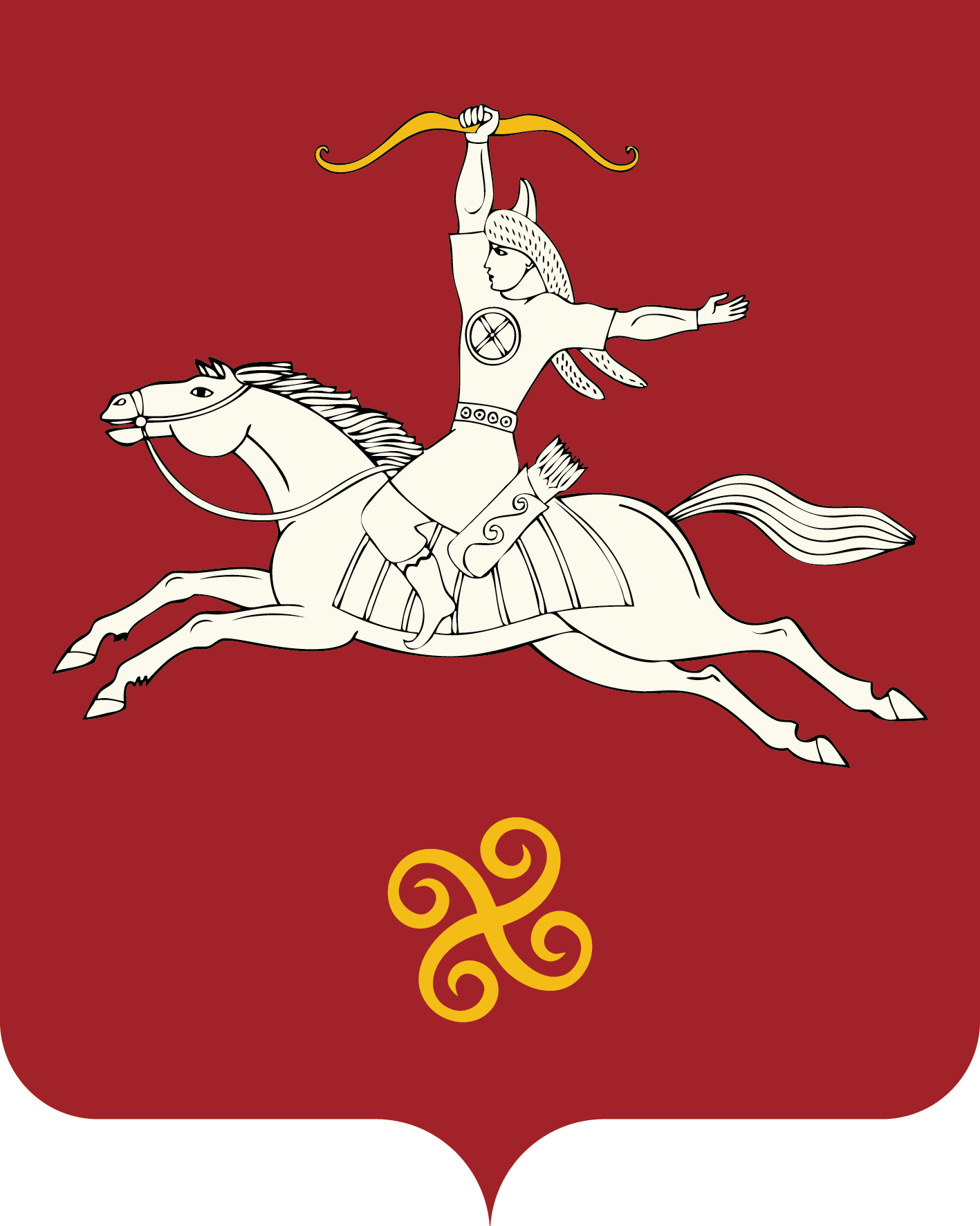 Республика БашкортостанАдминистрация сельского поселенияАлькинский   сельсоветмуниципального районаСалаватский район452481, Әлкә ауылы, Ќуласа урамы, 6тел. 2-65-71, 2-65-47452481, с.Алькино,  ул.Кольцевая, 6тел. 2-65-71, 2-65-47Глава сельского поселенияР.Г.Низамов